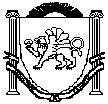 Республика КрымБелогорский районЗуйский сельский совет39-я сессия  1-го созываРЕШЕНИЕвнесении изменений в решение Зуйского сельского совета Белогорского района Республики Крымот 29.12.2016 г. № 351 «О бюджете муниципального образования Зуйское сельское поселение  Белогорского района Республики Крым на 2017 год»соответствии с Бюджетным кодексом Российской Федерации, Федеральным законом от 06.10.2003 № 131-ФЗ «Об общих принципах организации местного самоуправления в Российской Федерации, Уставом муниципального образования Зуйское сельское поселение Белогорского района Республики Крым, утвержденного решением 3 - й сессииЗуйского сельского совета Белогорского района Республики Крым 1-го созыва от 05.11. 2014 года №15,Зуйский сельский совет РЕШИЛ:Приложения 5, 6, 8, 10 к решению Зуйского сельского совета Белогорского района Республики Крым от 29.12.2016 г. № 351«О бюджете муниципального образования Зуйское сельское поселение Белогорского района Республики Крым на 2017 год» изложить в новой редакции (прилагаются).Контроль за исполнением настоящего решения возложить на постоянную комиссию по бюджету, финансам, экономической и инвестиционной политике, налогам.3. Настоящее Решение подлежит официальному обнародованию на официальном Портале Правительства Республики Крым на странице Белогорского муниципального района belogorskiy.rk.gov.ru в разделе – Муниципальные образования района, подраздел Зуйское сельское поселение, а также на информационном стенде Зуйского сельского совета и вступает в силу с момента его обнародования.Председатель Зуйского  сельского совета –глава администрации Зуйского сельского поселенияА.А.ЛахинРаспределение расходов бюджета муниципального образования Зуйское сельское поселение Белогорского района Республики Крым по разделам, подразделам классификации расходов бюджетов на 2017 годСтраница из5/11/2017(дата)Страница изПриложение	6к решению Зуйского сельского совета Белогорского районаРеспублики Крым	от	29.12.2016 год	№	351	"Обюджете муниципального образования Зуйское сельскоепоселение Белогорского района Республики Крым на 2017год" ( в редакции решения Зуйского совета Белогорскогорайона Республики Крым от 19.07. 2017 год №	401 "Овнесении изменений в решение Зуйского сельского советаБелогорского района Республики Крым от 29.12.2016 год№351 "О бюджете муниципального образования Зуйскогосельского поселения Белогорского района Республики Крымна 2017 год")Ведомственная структура расходов бюджета муниципального образования Зуйское сельское поселение Белогорского района Республики Крым на 2017 год(рублей)(подпись)	(расшифровка подписи)Приложение 8к решению Зуйского сельского советаБелогорского района Республики Крым	от  29.12.2016 год	№351«О бюджете муниципального образования	Зуйское сельское поселениеБелогорского района Республики Крым	на 2017год»( в редакции решенияЗуйского сельского совета Белогорского района Республики Крым от	2017 год №	"Овнесении изменений в решение Зуйского сельского совета Белогорского района Республики Крым от 29.12.2016 год №351 " О бюджете муниципального образования Зуйского сельского поселения Белогорского района Республики крым на 2017 год")Распределение расходов бюджета муниципального образования Зуйское сельское поселение Белогорского района Республики Крым по целевым статьям( муниципальным программам и непрограммным направлениям деятельности),  группам видов расходов классификации расходов бюджетов на 2017 годБелогорского района Республики КрымПриложение 10к решению Зуйского сельского советаот  29.12.2016 год	№351«О бюджете муниципального образования	Зуйское сельскоепоселение	Белогорского района Республики Крымна 2017год»( в редакции решения Зуйского сельского советаБелогорского района Республики Крым от  19.07. 2017 год № 401  "Овнесении изменений в решение Зуйского сельского совета Белогорскогорайона Республики Крым от 29.12.2016 год №351 " О бюджетемуниципального образования Зуйского сельского поселения Белогорскогорайона Республики крым на 2017 год")Распределение расходов бюджета муниципального образования Зуйское сельское поселение Белогорского района Республики Крым по разделам, подразделам, целевым статьям видов расходов на 2017 годСравнительная таблицапо расходам к пректу решению Зуйского сельского совета Белогорского района Республики Крым  от 19.07.2017 год401 "О внесении изменений в решение Зуйского сельского совета Белогорского района Республики Крым от 29.12.2016 г. №351 «О бюджете муниципального образования Зуйское сельское поселение Белогорского района Республики Крым на 2017год»СОГЛАСОВАНОНачальник финансовогоуправления МКУ "Финансовоеуправление администрацииБелогорского района Республики И.М.Занегина Крым"19 июля 2017г.№401Приложение  5к решению Зуйского сельского совета Белогорскогок решению Зуйского сельского совета Белогорскогок решению Зуйского сельского совета Белогорскогок решению Зуйского сельского совета Белогорскогорайона Республики Крымот  29.12.2016 год№351"О бюджете муниципального образования Зуйское"О бюджете муниципального образования Зуйское"О бюджете муниципального образования Зуйское"О бюджете муниципального образования Зуйскоесельское поселение Белогорского района Республики Крым насельское поселение Белогорского района Республики Крым насельское поселение Белогорского района Республики Крым насельское поселение Белогорского района Республики Крым на2017 год"( редакции решения Зуйского совета( редакции решения Зуйского совета( редакции решения Зуйского советаБелогорского района Республики Крым от 19.07. 2017Белогорского района Республики Крым от 19.07. 2017Белогорского района Республики Крым от 19.07. 2017№401"О внесении изменений в решение Зуйского сельского совета"О внесении изменений в решение Зуйского сельского совета"О внесении изменений в решение Зуйского сельского совета"О внесении изменений в решение Зуйского сельского советаБелогорского района Республики Крым от 29.12.2016 годБелогорского района Республики Крым от 29.12.2016 годБелогорского района Республики Крым от 29.12.2016 годБелогорского района Республики Крым от 29.12.2016 год№351"О бюджете муниципального образования Зуйского№351"О бюджете муниципального образования Зуйского№351"О бюджете муниципального образования Зуйского№351"О бюджете муниципального образования Зуйскогосельского поселения Белогорского района Республики Крым насельского поселения Белогорского района Республики Крым насельского поселения Белогорского района Республики Крым насельского поселения Белогорского района Республики Крым на2017 год")2017 год")(рублей)Код поНаименование расходаСуммаФКРНаименование расходаСуммаФКР1230100ОБЩЕГОСУДАРСТВЕННЫЕ ВОПРОСЫ8,605,523.000102Функционирование высшего должностного лица субъекта Российской Федерации и муниципального образования710,877.000104Функционирование Правительства Российской Федерации, высших исполнительных органов государственной власти4,016,880.000104субъектов Российской Федерации, местных администраций4,016,880.00субъектов Российской Федерации, местных администраций0111Резервные фонды50,000.000113Другие общегосударственные вопросы3,827,766.000200НАЦИОНАЛЬНАЯ ОБОРОНА295,443.000203Мобилизационная и вневойсковая подготовка295,443.000400НАЦИОНАЛЬНАЯ ЭКОНОМИКА6,540,352.780409Дорожное хозяйство (дорожные фонды)6,540,352.780500ЖИЛИЩНО-КОММУНАЛЬНОЕ ХОЗЯЙСТВО2,786,483.550503Благоустройство2,786,483.550800КУЛЬТУРА, КИНЕМАТОГРАФИЯ50,000.000804Другие вопросы в области культуры, кинематографии50,000.001100ФИЗИЧЕСКАЯ КУЛЬТУРА И СПОРТ286,000.001105Другие вопросы в области физической культуры и спорта286,000.00ИТОГО18,563,802.33Председатель Зуйского сельского совета-глава АдминистрацииПредседатель Зуйского сельского совета-глава АдминистрацииЗуйского сельского поселенияЗуйского сельского поселенияЛахин А. А.(подпись)(расшифровка подписи)Код по бюджетной классификацииКод по бюджетной классификацииКод по бюджетной классификацииКод по бюджетной классификацииНаименованиеКод разделаКод целевойкод группыСуммаНаименованиеГРБСКод разделаКод целевойвидовСуммаГРБСподразделастатьи расходоввидовподразделастатьи расходоврасходарасхода123456Администрация Зуйского сельского поселения96218,563,802.33ОБЩЕГОСУДАРСТВЕННЫЕ ВОПРОСЫ96201008,605,523.00Функционирование высшего должностного лица субъекта9620102710,877.00Российской Федерации и муниципального образованияПрограмма "Повышение эффективности местного96201020100000000710,877.00самоуправления в муниципальном образовании Зуйскогосельского поселения Белогорского района республики Крым на2017 годПодпрограмма "Создание условий для эффективного выполнения96201020110000000710,877.00полномочий органов местного самоуправления по решениювопросов местного значения Зуйского сельского поселенияБелогорского района Республики Крым"Основное мероприятие "Обеспечение деятельности Главы96201020110100000710,877.00администрации Зуйского сельского поселения Белогорскогорайона Республики Крым"Расходы на вырлаты по оплате труда лиц, замещающих9620102011010019П710,877.00муниципальные должности органов местного самоуправленияЗуйское сельское поселение Белогорского района РеспубликиКрым,в рамках программного направления расходов"Обеспечение деятельности Главы Зуйского сельского поселенияБелогорского райрна Республики Крым"Расходы на выплаты персоналу государственных9620102011010019П120710,877.00(муниципальных) органовФункционирование Правительства Российской Федерации,96201044,016,880.00высших исполнительных органов государственной властисубъектов Российской Федерации, местных администрацийПрограмма "Повышение эффективности местного962010401000000004,012,174.00самоуправления в муниципальном образовании Зуйскогосельского поселения Белогорского района республики Крым на2017 годПодпрограмма "Создание условий для эффективного выполнения962010401100000004,012,174.00полномочий органов местного самоуправления по решениювопросов местного значения Зуйского сельского поселенияБелогорского района Республики Крым"Основное мероприятие "Обеспечение деятельности962010401102000004,012,174.00администрации Зуйского сельского поселения Белогорскогорайона Республики Крым"Расходы на обеспечение деятельности органов местного962010401102001904,012,174.00самоуправления муниципального образования Зуйского сельскогопоселения Белогорского района Республики крым, в рамкахпрограммного направления расходов"Обеспечение деятельностиадминистрации Зуйского сельского поселения Белогорскогопайога Республики Крым"Расходы на выплаты персоналу государственных962010401102001901203,713,174.00(муниципальных) органовИные закупки товаров, работ и услуг для обеспечения96201040110200190240287,000.00государственных (муниципальных) нуждУплата налогов, сборов и иных платежей9620104011020019085012,000.00Непрограммные расходы на осуществление переданных органам962010491000000004,706.00местного самоуправления в Республике Крым отдельныхгосударственных полномочийОсуществление переданных органам местного самоуправления в962010491100000004,706.00Республике Крым отдельныхгосударственных полномочий всфере административной ответственностиРасходы на осуществление переданных органам местного962010491100714004,706.00самоуправления в Респблике Крым отдельных государственныхполномочий Республики крым в сфере административнойответственностиИные закупки товаров, работ и услуг для обеспечения962010491100714002404,706.00государственных (муниципальных) нуждРезервные фонды962011150,000.00Резервный фонд муниципального образования9620111960000000050,000.00Расходы за счет резервного фонда9620111961000000050,000.00Расходы за счет резервного фонда администрации Зуйского9620111961009010050,000.00сельского поселения Белогорского района Республики КрымРезервные средства9620111961009010087050,000.00Другие общегосударственные вопросы96201133,827,766.00Программа "Управление муниципальным имуществом Зуйского96201130400000000656,000.00сельского поселения Белогорского района Республики Крым на2017 год"Основное мероприятие "Изготовление технических паспортов и9620113040020000056,000.00технических планов на объекты муниципального имуществаЗуйского сельского поселения Белогорского района РеспубликиКрым"Расходы по изготовлению технических паспортов и технических9620113040022218056,000.00планов на объекты муниципального имущества Зуйскогосельского поселения Белогорского района Республики КрымИные закупки товаров, работ и услуг для обеспечения9620113040022218024056,000.00государственных (муниципальных) нуждОсновное мероприятие "Изготовление межевых планов и схем96201130400300000600,000.00расположения земель Зуйского сельского поселенияБелогорского района Республики Крым"Расходы по изготовлению межевых планов и схем расположения96201130400322180600,000.00земель Зуйского сельского поселения Белогорского районаРеспублики КрымИные закупки товаров, работ и услуг для обеспечения96201130400322180240600,000.00государственных (муниципальных) нуждНепрограммные расходы общегосударственных вопросов9620113930000000081,350.00Непрограммные расходы муниципальных органов9620113931000000070,000.00Расходы по уплате членских взносов в рамках непрограммных9620113931009900010,000.00расходовУплата налогов, сборов и иных платежей9620113931009900085010,000.00Другие непрограммные расходы на содержание муниципального9620113931010000060,000.00имуществаРасходы на уплату налогов муниципального имущества9620113931010059060,000.00Уплата налогов, сборов и иных платежей9620113931010059085060,000.00Расходы на исполнение судебных решений9620113932000000011,350.00Расходы на исполнение решений судебных инстанций,9620113932002219011,350.00вступившие в законную силуИные закупки товаров, работ и услуг для обеспечения962011393200221902409,350.00государственных (муниципальных) нуждИсполнение судебных решений962011393200221908302,000.00Непрограммные расходы учреждения по обслуживанию органов962011394000000003,090,416.00местного самоуправления Зуйского сельского поселенияБелогорского района Республики КрымРасходы на обеспечение деятельности (оказание услуг)962011394000005903,090,416.00учреждения по обеспечению деятельности  органов местногосамоуправления Зуйского сельского поселения Белогорскогорайона Республики КрымРасходы на выплаты персоналу казенных учреждений962011394000005901101,771,771.00Иные закупки товаров, работ и услуг для обеспечения962011394000005902401,267,145.00государственных (муниципальных) нуждУплата налогов, сборов и иных платежей9620113940000059085051,500.00НАЦИОНАЛЬНАЯ ОБОРОНА9620200295,443.00Мобилизационная и вневойсковая подготовка9620203295,443.00Реализация функций федеральных органов государственной96202037500000000295,443.00власти на осуществление первичного воинского учета натерриториях, где отсутствуют военные комиссариатыВыполнение полномочий по первичному воинскому учету96202037510000000295,443.00Расходы на осуществление первичного воинского учета на96202037510051180295,443.00территориях, где отсутствуют военные комиссариатыРасходы на выплаты персоналу государственных96202037510051180120257,606.00(муниципальных) органовИные закупки товаров, работ и услуг для обеспечения9620203751005118024037,837.00государственных (муниципальных) нуждНАЦИОНАЛЬНАЯ ЭКОНОМИКА96204006,540,352.78Дорожное хозяйство (дорожные фонды)96204096,540,352.78Программа "Дорожное хозяйство (дорожные фонды)962040905000000006,540,352.78муниципального образования Зуйское сельское поселениеБелогорского района Республики крым"Основное мероприятие " Содержание автомобильных дорог962040905001000001,728,932.78общего пользования местного значения в границах населенныхпунктов Зуйского сельского поселения "Расходы на содержание автомобильных дорог общего962040905001921301,728,932.78пользования местного назначения населенных пунктов Зуйскогосельского поселенияИные закупки товаров, работ и услуг для обеспечения962040905001921302401,728,932.78государственных (муниципальных) нуждОсновное мероприятие " Содержание автомобильных дорог962040905002000004,411,420.00общего пользования местного значения в границах населенныхпунктов Зуйского сельского поселения за счет межбюджетныхтрансфертов"Расходы на капитальный ремонт, ремонт и  содержание962040905002S88804,411,420.00автомобильных дорог общего пользования местного назначениянаселенных пунктов Зуйского сельского поселения за счетсубсидий из Республики КрымИные закупки товаров, работ и услуг для обеспечения962040905002S88802404,411,420.00государственных (муниципальных) нуждОсновное мероприятие "Обустройство автобусной станции в96204090500300000400,000.00муниципальном образовании Зуйское сельское поселениеБелогорского района Республики Крым"Расходы на изготовление проектно-сметной документации на96204090500391140100,000.00строительство площадки для размещения автобусной станции вмуниципальном оброзование Зуйское сельское поселениеБелогорского района Республики КрымИные закупки товаров, работ и услуг для обеспечения96204090500391140240100,000.00государственных (муниципальных) нуждРасходы на проведение инженерных изысканий96204090500392140300,000.00(геодезия,геология,экология, гидрометеорология) дляразроботки пректно-сметной документации на строительствоплощадки для размещения автобусной станции муниципальногообразования Зуйское сельское поселение Белогорского районаРеспублики КрымИные закупки товаров, работ и услуг для обеспечения96204090500392140240300,000.00государственных (муниципальных) нуждЖИЛИЩНО-КОММУНАЛЬНОЕ ХОЗЯЙСТВО96205002,786,483.55Благоустройство96205032,786,483.55Программа "Благоустройство территории Зуйского сельского962050302000000002,786,483.55поселения Белогорского района республики Крым на 2017 год"Основное мероприятие "Уличное освещение территории Зуйского962050302001000001,153,233.55сельского поселения Белогорского района республики Крым на2017 год"Расходы по уличному освещению на территории муниципального962050302001221601,153,233.55образованияИные закупки товаров, работ и услуг для обеспечения962050302001221602401,153,233.55государственных (муниципальных) нуждОсновное мероприятие "Обеспечение мероприятий по962050302002000001,026,650.00благоустройству и озеленению территории Зуйского сельскогопоселения Белогорского района республики Крым на 2017 год"Расходы по благоустройству и озеленению территории962050302002221601,026,650.00муниципального образованияИные закупки товаров, работ и услуг для обеспечения962050302002221602401,026,650.00государственных (муниципальных) нуждОсновное мероприятие "Участие в федеральных,96205030200400000406,600.00республиканских целевых программах на 2016 год и на период до2020 года"Расходы на реализацию мероприятий подпрограммы "Устойчивое962050302004L0180406,600.00развитие сельских территорий Республики Крым"Государственной программы развития сельского хозяйства ирегулирования рынков сельскохозяственной продукции, сырья ипродовольствия Республики крым на 2015-2020 годыИные закупки товаров, работ и услуг для обеспечения962050302004L0180240406,600.00государственных (муниципальных) нуждОсновное мероприятие"Обеспечение территории поселения96205030200500000200,000.00детскими площадками"Расходы на приобретение детских площадок96205030200522160200,000.00Иные закупки товаров, работ и услуг для обеспечения96205030200522160240200,000.00государственных (муниципальных) нуждКУЛЬТУРА, КИНЕМАТОГРАФИЯ962080050,000.00Другие вопросы в области культуры, кинематографии962080450,000.00Другие непрограммные расходы органов местного9620804970000000050,000.00самоуправления в области культурыДругие непрограммные расходы органов местного9620804971000000050,000.00самоуправления, связанные с культурной деятельностьюРасходы на проведение мероприятий местного значения9620804971002217050,000.00Иные закупки товаров, работ и услуг для обеспечения9620804971002217024050,000.00государственных (муниципальных) нуждФИЗИЧЕСКАЯ КУЛЬТУРА И СПОРТ9621100286,000.00Другие вопросы в области физической культуры и спорта9621105286,000.00Программа "Развитие физической культуры и спорта в Зуйском96211050300000000286,000.00сельском поселении на 2017 год"Основное мероприятие "Содержание физкультурно-96211050300100000200,000.00оздоровительных и спортивных объектов Зуйского сельскогопоселения Белогорского района республики Крым"Расходы по содержанию физкультурно-оздоровительных и96211050300100630200,000.00спортивных объектов на территории муниципальногообразованияИные закупки товаров, работ и услуг для обеспечения96211050300100630240200,000.00государственных (муниципальных) нуждОсновное мероприятие "Организация и участие в спортивных9621105030020000010,000.00соревнованиях команд Зуйского сельского поселенияБелогорского района Республики Крым"Расходы на организацию соревнований и участие в районных,9621105030020063010,000.00областных спортивных соревнованияхИные закупки товаров, работ и услуг для обеспечения9621105030020063024010,000.00государственных (муниципальных) нуждОсновное мероприятие "Обеспечение спортивным инвентарем9621105030030000076,000.00команд Зуйского сельского поселения Белогорского районаРеспублики Крым"Расходы на приобретение спортивного инвентаря9621105030030063076,000.00Иные закупки товаров, работ и услуг для обеспечения9621105030030063024076,000.00государственных (муниципальных) нуждИтого18,563,802.33Председатель Зуйского сельского совета-главаАдминистрации Зуйского сельского поселенияЛахин А. А.Лахин А. А.(рублей)Код целевойВид группыНаименованиеКод целевойвидовКод разделакод подразделаСуммаНаименованиестатьивидовКод разделакод подразделаСуммастатьирасходоврасходов123456Программа "Повышение эффективности местного01000000004,723,051.00самоуправления в муниципальном образовании Зуйскогосельского поселения Белогорского района республики Крым на2017 годПодпрограмма "Создание условий для эффективного01100000004,723,051.00выполнения полномочий органов местного самоуправления порешению вопросов местного значения Зуйского сельскогопоселения Белогорского района Республики Крым"Основное мероприятие "Обеспечение деятельности Главы0110100000710,877.00администрации Зуйского сельского поселения Белогорскогорайона Республики Крым"Расходы на выплаты по оплате труда лиц, замещающих011010019П710,877.00муниципальные должности органов местного самоуправленияЗуйское сельское поселение Белогорского района РеспубликиКрым,в рамках программного направления расходов"Обеспечение деятельности Главы Зуйского сельскогопоселения Белогорского райрна Республики Крым"Расходы на выплаты персоналу государственных011010019П1200102710,877.00(муниципальных) органовОсновное мероприятие "Обеспечение деятельности01102000004,012,174.00администрации Зуйского сельского поселения Белогорскогорайона Республики Крым"Расходы на обеспечение деятельности органов местного01102001904,012,174.00самоуправления муниципального образования Зуйскогосельского поселения Белогорского района Республики крым, врамках программного направления расходов"Обеспечениедеятельности администрации Зуйского сельского поселенияБелогорского района Республики Крым"Расходы на выплаты персоналу государственных011020019012001043,713,174.00(муниципальных) органовИные закупки товаров, работ и услуг для обеспечения01102001902400104287,000.00государственных (муниципальных) нуждУплата налогов, сборов и иных платежей0110200190850010412,000.00Программа "Благоустройство территории Зуйского сельского02000000002,786,483.55поселения Белогорского района республики Крым на 2017 год"Основное мероприятие "Уличное освещение территории02001000001,153,233.55Зуйского сельского поселения Белогорского района республикиКрым на 2017 год"Расходы по уличному освещению на территории02001221601,153,233.55муниципального образованияИные закупки товаров, работ и услуг для обеспечения020012216024005031,153,233.55государственных (муниципальных) нуждОсновное мероприятие "Обеспечение мероприятий по02002000001,026,650.00благоустройству и озеленению территории Зуйского сельскогопоселения Белогорского района республики Крым на 2017 год"Расходы по благоустройству и озеленению территории02002221601,026,650.00муниципального образованияИные закупки товаров, работ и услуг для обеспечения020022216024005031,026,650.00государственных (муниципальных) нуждОсновное мероприятие "Участие в федеральных,0200400000406,600.00республиканских целевых программах на 2017 год и на периоддо 2020 года"Расходы на реализацию мероприятий подпрограммы02004L0180406,600.00"Устойчивое развитие сельских территорий Республики Крым"Государственной программы развития сельского хозяйства ирегулирования рынков сельскохозяственной продукции, сырья ипродовольствия Республики крым на 2015-2020 годыИные закупки товаров, работ и услуг для обеспечения02004L01802400503406,600.00государственных (муниципальных) нуждОсновное мероприятие"Обеспечение территории поселения0200500000200,000.00детскими площадками"Расходы на приобретение детских площадок0200522160200,000.00Иные закупки товаров, работ и услуг для обеспечения02005221602400503200,000.00государственных (муниципальных) нуждПрограмма "Развитие физической культуры и спорта в Зуйском0300000000286,000.00сельском поселении на 2017 год"Основное мероприятие "Содержание физкультурно-0300100000200,000.00оздоровительных и спортивных объектов Зуйского сельскогопоселения Белогорского района республики Крым"Расходы по содержанию физкультурно-оздоровительных и0300100630200,000.00спортивных объектов на территории муниципальногообразованияИные закупки товаров, работ и услуг для обеспечения03001006302401105200,000.00государственных (муниципальных) нуждОсновное мероприятие "Организация и участие в спортивных030020000010,000.00соревнованиях команд Зуйского сельского поселенияБелогорского района Республики Крым"Расходы на организацию соревнований и участие в районных,030020063010,000.00областных спортивных соревнованияхИные закупки товаров, работ и услуг для обеспечения0300200630240110510,000.00государственных (муниципальных) нуждОсновное мероприятие "Обеспечение спортивным инвентарем030030000076,000.00команд Зуйского сельского поселения Белогорского районаРеспублики Крым"Расходы на приобретение спортивного инвентаря030030063076,000.00Иные закупки товаров, работ и услуг для обеспечения0300300630240110576,000.00государственных (муниципальных) нуждПрограмма "Управление муниципальным имуществом Зуйского0400000000656,000.00сельского поселения Белогорского района Республики Крым на2017 год"Основное мероприятие "Изготовление технических паспортов и040020000056,000.00технических планов на объекты муниципального имуществаЗуйского сельского поселения Белогорского района РеспубликиКрым"Расходы по изготовлению технических паспортов и технических040022218056,000.00планов на объекты муниципального имущества Зуйскогосельского поселения Белогорского района Республики КрымИные закупки товаров, работ и услуг для обеспечения0400222180240011356,000.00государственных (муниципальных) нуждОсновное мероприятие "Изготовление межевых планов и схем0400300000600,000.00расположения земель Зуйского сельского поселенияБелогорского района Республики Крым"Расходы по изготовлению межевых планов и схем расположения0400322180600,000.00земель Зуйского сельского поселения Белогорского районаРеспублики КрымИные закупки товаров, работ и услуг для обеспечения04003221802400113600,000.00государственных (муниципальных) нуждПрограмма "Дорожное хозяйство (дорожные фонды)05000000006,540,352.78муниципального образования Зуйское сельское поселениеБелогорского района Республики Крым"Основное мероприятие " Содержание автомобильных дорог05001000001,728,932.78общего пользования местного значения в границах населенныхпунктов Зуйского сельского поселения "Расходы на содержание автомобильных дорог общего05001921301,728,932.78пользования местного назначения населенных пуектов Зуйскогосельского поселения за счет средств дорожного фондаИные закупки товаров, работ и услуг для обеспечения050019213024004091,728,932.78государственных (муниципальных) нуждОсновное мероприятие " Содержание автомобильных дорог05002000004,411,420.00общего пользования местного значения в границах населенныхпунктов Зуйского сельского поселения за счет мероприятиямеждбюджетных трансфертов"Расходы на капитальный ремонт, ремонт исодержание05002S88804,411,420.00автомобильных дорог общего пользования местного назначенияавтомобильных дорог общего пользования местного назначениянаселенных пуектов Зуйского сельского поселения за счетнаселенных пуектов Зуйского сельского поселения за счетсубсидий из Республики КрымИные закупки товаров, работ и услуг для обеспеченияИные закупки товаров, работ и услуг для обеспечения05002S888024004094,411,420.00государственных (муниципальных) нуждОсновное мероприятие "Обустройство автобусной станции вОсновное мероприятие "Обустройство автобусной станции в0500300000400,000.00муниципальном образовании Зуйское сельское поселениемуниципальном образовании Зуйское сельское поселениеБелогорского района Республики Крым"Расходы на изготовление проектно-сметной документации наРасходы на изготовление проектно-сметной документации на0500391140100,000.00строительство площадки для размещения автобусной станции встроительство площадки для размещения автобусной станции вмуниципальном образовании Зуйское сельское поселениемуниципальном образовании Зуйское сельское поселениеБелогорского района Республики Крым"Иные закупки товаров, работ и услуг для обеспеченияИные закупки товаров, работ и услуг для обеспечения05003911402400409100,000.00государственных (муниципальных) нуждРасходы на проведение инженерных изысканийРасходы на проведение инженерных изысканий0500392140300,000.00(геодезия,геология,экология, гидрометеорология) для(геодезия,геология,экология, гидрометеорология) дляразроботки пректно-сметной документации на строительстворазроботки пректно-сметной документации на строительствоплощадки для размещения автобусной станции муниципальногоплощадки для размещения автобусной станции муниципальногообразования Зуйское сельское поселение Белогорского районаобразования Зуйское сельское поселение Белогорского районаРеспублики КрымИные закупки товаров, работ и услуг для обеспеченияИные закупки товаров, работ и услуг для обеспечения05003921402400409300,000.00государственных (муниципальных) нуждРеализация функций федеральных органов государственнойРеализация функций федеральных органов государственной7500000000295,443.00власти на осуществление первичного воинского учета навласти на осуществление первичного воинского учета натерриториях, где отсутствуют военные комиссариатытерриториях, где отсутствуют военные комиссариатыВыполнение полномочий по первичному воинскому учетуВыполнение полномочий по первичному воинскому учету7510000000295,443.00Расходы на осуществление первичного воинского учета наРасходы на осуществление первичного воинского учета на7510051180295,443.00территориях, где отсутствуют военные комиссариатытерриториях, где отсутствуют военные комиссариатыРасходы на выплаты персоналу государственныхРасходы на выплаты персоналу государственных75100511801200203257,606.00(муниципальных) органовИные закупки товаров, работ и услуг для обеспеченияИные закупки товаров, работ и услуг для обеспечения7510051180240020337,837.00государственных (муниципальных) нуждНепрограммные расходы на осуществление переданных органамНепрограммные расходы на осуществление переданных органам91000000004,706.00местного самоуправления в Республике Крым отдельныхместного самоуправления в Республике Крым отдельныхгосударственных полномочийОсуществление переданных органам местного самоуправления вОсуществление переданных органам местного самоуправления в91100000004,706.00Республике Крым отдельныхгосударственных полномочий вРеспублике Крым отдельныхгосударственных полномочий всфере административной ответственностиРасходы на осуществление переданных органам местногоРасходы на осуществление переданных органам местного91100714004,706.00самоуправления в Респблике Крым отдельных государственныхсамоуправления в Респблике Крым отдельных государственныхполномочий Республики крым в сфере административнойполномочий Республики крым в сфере административнойответственностиИные закупки товаров, работ и услуг для обеспеченияИные закупки товаров, работ и услуг для обеспечения911007140024001044,706.00государственных (муниципальных) нуждНепрограммные расходы общегосударственных вопросовНепрограммные расходы общегосударственных вопросов930000000081,350.00Непрограммные расходы муниципальных органовНепрограммные расходы муниципальных органов931000000070,000.00Расходы по уплате членских взносов в рамках непрограммныхРасходы по уплате членских взносов в рамках непрограммных931009900010,000.00расходовУплата налогов, сборов и иных платежей9310099000850011310,000.00Другие непрограммные расходы на содержание муниципальногоДругие непрограммные расходы на содержание муниципального931010000060,000.00Расходы на уплату налогов муниципального имуществаРасходы на уплату налогов муниципального имущества931010059060,000.00Уплата налогов, сборов и иных платежей9310100590850011360,000.00Расходы на исполнение судебных решений932000000011,350.00Расходы на исполнение решений судебных инстанций,Расходы на исполнение решений судебных инстанций,9320002219011,350.00вступившие в законную силуИные закупки товаров, работ и услуг для обеспеченияИные закупки товаров, работ и услуг для обеспечения932002219024001139,350.00государственных (муниципальных) нуждИсполнение судебных решений932002219083001132,000.00Непрограммные расходы учреждения по обслуживанию органовНепрограммные расходы учреждения по обслуживанию органов94000000003,090,416.00местного самоуправления Зуйского сельского поселенияместного самоуправления Зуйского сельского поселенияБелогорского района Республики КрымРасходы на обеспечение деятельности (оказание услуг)Расходы на обеспечение деятельности (оказание услуг)94000005903,090,416.00учреждения по обеспечению деятельностиорганов местногосамоуправления Зуйского сельского поселения Белогорскогосамоуправления Зуйского сельского поселения Белогорскогорайона Республики КрымРасходы на выплаты персоналу казенных учрежденийРасходы на выплаты персоналу казенных учреждений940000059011001131,771,771.00Иные закупки товаров, работ и услуг для обеспеченияИные закупки товаров, работ и услуг для обеспечения940000059024001131,267,145.00государственных (муниципальных) нуждУплата налогов, сборов и иных платежей9400000590850011351,500.00Резервный фонд муниципального образованияРезервный фонд муниципального образования960000000050,000.00Расходы за счет резервного фонда961000000050,000.00Расходы за счет резервного фонда администрации ЗуйскогоРасходы за счет резервного фонда администрации Зуйского961009010050,000.00Резервные средства9610090100870011350,000.00Другие непрограммные расходы органов местного971000000050,000.00самоуправления, связанные с культурной деятельностьюРасходы на проведение мероприятий местного значения971002217050,000.00Иные закупки товаров, работ и услуг для обеспечения9710022170240080450,000.00государственных (муниципальных) нуждИтого18,563,802.33Председатель Зуйского сельского совета-глава администрации Зуйского сельского поселенияА.А.ЛахинА.А.ЛахинА.А.Лахин(рублей)Код целевойВид группыНаименованиеКод целевойвидовКод разделаСуммаНаименованиестатьивидовКод разделаСуммастатьирасходоврасходов12346Программа "Повышение эффективности местного01000000004,723,051.00самоуправления в муниципальном образовании Зуйскогосельского поселения Белогорского района республики Крым на2017 годПодпрограмма "Создание условий для эффективного01100000004,723,051.00выполнения полномочий органов местного самоуправления порешению вопросов местного значения Зуйского сельскогопоселения Белогорского района Республики Крым"Основное мероприятие "Обеспечение деятельности Главы0110100000710,877.00администрации Зуйского сельского поселения Белогорскогорайона Республики Крым"Расходы на выплаты по оплате труда лиц, замещающих011010019П710,877.00муниципальные должности органов местного самоуправленияЗуйское сельское поселение Белогорского района РеспубликиКрым,в рамках программного направления расходов"Обеспечение деятельности Главы Зуйского сельскогопоселения Белогорского райрна Республики Крым"Расходы на выплаты персоналу государственных011010019П1200102710,877.00(муниципальных) органовОсновное мероприятие "Обеспечение деятельности01102000004,012,174.00администрации Зуйского сельского поселения Белогорскогорайона Республики Крым"Расходы на обеспечение деятельности органов местного01102001904,012,174.00самоуправления муниципального образования Зуйскогосельского поселения Белогорского района Республики крым, врамках программного направления расходов"Обеспечениедеятельности администрации Зуйского сельского поселенияБелогорского района Республики Крым"Расходы на выплаты персоналу государственных011020019012001043,713,174.00(муниципальных) органовИные закупки товаров, работ и услуг для обеспечения01102001902400104287,000.00государственных (муниципальных) нуждУплата налогов, сборов и иных платежей0110200190850010412,000.00Программа "Благоустройство территории Зуйского сельского02000000002,786,483.55поселения Белогорского района республики Крым на 2017 год"Основное мероприятие "Уличное освещение территории02001000001,153,233.55Зуйского сельского поселения Белогорского района республикиКрым на 2017 год"Расходы по уличному освещению на территории02001221601,153,233.55муниципального образованияИные закупки товаров, работ и услуг для обеспечения020012216024005031,153,233.55государственных (муниципальных) нуждОсновное мероприятие "Обеспечение мероприятий по02002000001,026,650.00благоустройству и озеленению территории Зуйского сельскогопоселения Белогорского района республики Крым на 2017 год"Расходы по благоустройству и озеленению территории02002221601,026,650.00муниципального образованияИные закупки товаров, работ и услуг для обеспечения020022216024005031,026,650.00государственных (муниципальных) нуждОсновное мероприятие "Участие в федеральных,0200400000406,600.00республиканских целевых программах на 2017 год и на периоддо 2020 года"Расходы на реализацию мероприятий подпрограммы02004L0180406,600.00"Устойчивое развитие сельских территорий Республики Крым"Государственной программы развития сельского хозяйства ирегулирования рынков сельскохозяственной продукции, сырья ипродовольствия Республики крым на 2015-2020 годыИные закупки товаров, работ и услуг для обеспечения02004L01802400503406,600.00государственных (муниципальных) нуждОсновное мероприятие"Обеспечение территории поселения0200500000200,000.00детскими площадками"Расходы на приобретение детских площадок0200522160200,000.00Иные закупки товаров, работ и услуг для обеспечения02005221602400503200,000.00государственных (муниципальных) нуждПрограмма "Развитие физической культуры и спорта в Зуйском0300000000286,000.00сельском поселении на 2017 год"Основное мероприятие "Содержание физкультурно-0300100000200,000.00оздоровительных и спортивных объектов Зуйского сельскогопоселения Белогорского района республики Крым"Расходы по содержанию физкультурно-оздоровительных и0300100630200,000.00спортивных объектов на территории муниципальногообразованияИные закупки товаров, работ и услуг для обеспечения03001006302401105200,000.00государственных (муниципальных) нуждОсновное мероприятие "Организация и участие в спортивных030020000010,000.00соревнованиях команд Зуйского сельского поселенияБелогорского района Республики Крым"Расходы на организацию соревнований и участие в районных,030020063010,000.00областных спортивных соревнованияхИные закупки товаров, работ и услуг для обеспечения0300200630240110510,000.00государственных (муниципальных) нуждОсновное мероприятие "Обеспечение спортивным инвентарем030030000076,000.00команд Зуйского сельского поселения Белогорского районаРеспублики Крым"Расходы на приобретение спортивного инвентаря030030063076,000.00Иные закупки товаров, работ и услуг для обеспечения0300300630240110576,000.00государственных (муниципальных) нуждПрограмма "Управление муниципальным имуществом Зуйского0400000000656,000.00сельского поселения Белогорского района Республики Крым на2017 год"Основное мероприятие "Изготовление технических паспортов и040020000056,000.00технических планов на объекты муниципального имуществаЗуйского сельского поселения Белогорского района РеспубликиКрым"Расходы по изготовлению технических паспортов и технических040022218056,000.00планов на объекты муниципального имущества Зуйскогосельского поселения Белогорского района Республики КрымИные закупки товаров, работ и услуг для обеспечения0400222180240011356,000.00государственных (муниципальных) нуждОсновное мероприятие "Изготовление межевых планов и схем0400300000600,000.00расположения земель Зуйского сельского поселенияБелогорского района Республики Крым"Расходы по изготовлению межевых планов и схем расположения0400322180600,000.00земель Зуйского сельского поселения Белогорского районаРеспублики КрымИные закупки товаров, работ и услуг для обеспечения04003221802400113600,000.00государственных (муниципальных) нуждПрограмма "Дорожное хозяйство (дорожные фонды)05000000006,540,352.78муниципального образования Зуйское сельское поселениеБелогорского района Республики Крым"Основное мероприятие " Содержание автомобильных дорог05001000001,728,932.78общего пользования местного значения в границах населенныхпунктов Зуйского сельского поселения "Расходы на содержание автомобильных дорог общего05001921301,728,932.78пользования местного назначения населенных пуектов Зуйскогосельского поселения за счет средств дорожного фондаИные закупки товаров, работ и услуг для обеспечения050019213024004091,728,932.78государственных (муниципальных) нуждОсновное мероприятие " Содержание автомобильных дорог05002000004,411,420.00общего пользования местного значения в границах населенныхпунктов Зуйского сельского поселения за счет мероприятиямеждбюджетных трансфертов"Расходы на капитальный ремонт, ремонт и содержание05002S88804,411,420.00автомобильных дорог общего пользования местного назначениянаселенных пуектов Зуйского сельского поселения за счетсубсидий из Республики КрымИные закупки товаров, работ и услуг для обеспечения05002S888024004094,411,420.00государственных (муниципальных) нуждОсновное мероприятие "Обустройство автобусной станции в0500300000400 000,00муниципальном образовании Зуйское сельское поселениеБелогорского района Республики Крым"Расходы на изготовление проектно-сметной документации на0500391140100 000,00строительствоплощадки для размещения автобусной станции вмуниципальном образовании Зуйское сельское поселениеБелогорского района Республики КрымИные закупки товаров, работ и услуг для обеспечения05003921402400409100 000,00государственных (муниципальных) нуждРасходы на проведение инженерных изысканий0500391140300 000,00(геодезия,геология,экология, гидрометеорология) дляразроботки пректно-сметной документации на строительствоплощадки для размещения автобусной станции муниципальногообразования Зуйское сельское поселение Белогорского районаРеспублики КрымИные закупки товаров, работ и услуг для обеспечения05003921402400409300 000,00государственных (муниципальных) нуждРеализация функций федеральных органов государственной7500000000295,443.00власти на осуществление первичного воинского учета натерриториях, где отсутствуют военные комиссариатыВыполнение полномочий по первичному воинскому учету7510000000295,443.00Расходы на осуществление первичного воинского учета на7510051180295,443.00территориях, где отсутствуют военные комиссариатыРасходы на выплаты персоналу государственных75100511801200203257,606.00(муниципальных) органовИные закупки товаров, работ и услуг для обеспечения7510051180240020337,837.00государственных (муниципальных) нуждНепрограммные расходы на осуществление переданных органам91000000004,706.00местного самоуправления в Республике Крым отдельныхгосударственных полномочийОсуществление переданных органам местного самоуправления в91100000004,706.00Республике Крым отдельныхгосударственных полномочий всфере административной ответственностиРасходы на осуществление переданных органам местного91100714004,706.00самоуправления в Респблике Крым отдельных государственныхполномочий Республики крым в сфере административнойответственностиИные закупки товаров, работ и услуг для обеспечения911007140024001044,706.00государственных (муниципальных) нуждНепрограммные расходы общегосударственных вопросов930000000081,350.00Непрограммные расходы муниципальных органов931000000070,000.00Расходы по уплате членских взносов в рамках непрограммных931009900010,000.00расходовУплата налогов, сборов и иных платежей9310099000850011310,000.00Другие непрограммные расходы на содержание муниципального931010000060,000.00Расходы на уплату налогов муниципального имущества931010059060,000.00Уплата налогов, сборов и иных платежей9310100590850011360,000.00Расходы на исполнение судебных решений932000000011,350.00Расходы на исполнение решений судебных инстанций,932002219011,350.00вступивших в законную силуИные закупки товаров, работ и услуг для обеспечения932002219024001139,350.00государственных (муниципальных) нуждИсполнение судебных актов932002219083001132,000.00Непрограммные расходы учреждения по обслуживанию органов94000000003,078,416.00местного самоуправления Зуйского сельского поселенияБелогорского района Республики КрымРасходы на обеспечение деятельности (оказание услуг)94000005903,078,416.00учреждения по обеспечению деятельности  органов местногосамоуправления Зуйского сельского поселения Белогорскогорайона Республики КрымРасходы на выплаты персоналу казенных учреждений940000059011001131,771,771.00Иные закупки товаров, работ и услуг для обеспечения940000059024001131,255,145.00государственных (муниципальных) нуждУплата налогов, сборов и иных платежей9400000590850011351,500.00Резервный фонд муниципального образования960000000050,000.00Расходы за счет резервного фонда961000000050,000.00Расходы за счет резервного фонда администрации Зуйского961009010050,000.00Резервные средства9610090100870011350,000.00Другие непрограммные расходы органов местного971000000050,000.00самоуправления, связанные с культурной деятельностьюРасходы на проведение мероприятий местного значения971002217050,000.00Иные закупки товаров, работ и услуг для обеспечения9710022170240080450,000.00государственных (муниципальных) нуждИтого18,563,802.33Председатель Зуйского сельского совета-глава администрации Зуйского сельского поселенияА.А.ЛахинА.А.ЛахинА.А.Лахин(рублей)Код по бюджетной классификацииКод по бюджетной классификацииКод по бюджетной классификацииУтверждено наСумма кНаименованиефинансовый год сСумма кИзменениеФКРКЦСРКВРучетом измененийутверждениюФКРКЦСРКВРучетом изменений12345670100ОБЩЕГОСУДАРСТВЕННЫЕ ВОПРОСЫ8,594,173.008,605,523.0011,350.000102Функционирование высшего должностного лица710,877.00710,877.00субъекта Российской Федерации и муниципальногообразования01020100000000Программа "Повышение эффективности местного710,877.00710,877.00самоуправления в муниципальном образовании Зуйскогосельского поселения Белогорского района республикиКрым на 2017 год01020110100000Основное мероприятие "Обеспечение деятельности710,877.00710,877.00Главы администрации Зуйского сельского поселенияБелогорского района Республики Крым"0102011010019ПРасходы на вырлаты по оплате труда лиц, замещающих710,877.00710,877.00муниципальные должности органов местногосамоуправления Зуйское сельское поселениеБелогорского района Республики Крым,в рамкахпрограммного направления расходов "Обеспечениедеятельности Главы Зуйского сельского поселенияБелогорского райрна Республики Крым"0102011010019П120Расходы на выплаты персоналу государственных710,877.00710,877.00(муниципальных) органов0104Функционирование Правительства Российской4,016,880.004,016,880.00Федерации, высших исполнительных органовгосударственной власти субъектов РоссийскойФедерации, местных администраций01040100000000Программа "Повышение эффективности местного4,012,174.004,012,174.00самоуправления в муниципальном образовании Зуйскогосельского поселения Белогорского района республикиКрым на 2017 год01040110200000Основное мероприятие "Обеспечение деятельности4,012,174.004,012,174.00администрации Зуйского сельского поселенияБелогорского района Республики Крым"01040110200190Расходы на обеспечение деятельности органов местного4,012,174.004,012,174.00самоуправления муниципального образования Зуйскогосельского поселения Белогорского района Республикикрым, в рамках программного направлениярасходов"Обеспечение деятельности администрацииЗуйского сельского поселения Белогорского пайогаРеспублики Крым"01040110200190120Расходы на выплаты персоналу государственных3,713,174.003,713,174.00(муниципальных) органов01040110200190240Прочая закупка товаров, работ и услуг для обеспечения294,000.00287,000.00-7000.00государственных (муниципальных) нужд01040110200190850Уплата прочих налогов, сборов и иных платежей5,000.0012,000.007,000.0001049100000000Непрограммные расходы на осуществление переданных4,706.004,706.00органам местного самоуправления в Республике Крымотдельных государственных полномочий01049110000000Осуществление переданных органам местного4,706.004,706.00самоуправления в Республике Крымотдельныхгосударственных полномочий в сфереадминистративной ответственности01049110071400Осуществление переданных органам местного4,706.004,706.00самоуправления в Республике Крымотдельныхгосударственных полномочий в сфереадминистративной ответственности01049110071400240Прочая закупка товаров, работ и услуг для обеспечения4,706.004,706.00государственных (муниципальных) нужд0111Резервные фонды50,000.0050,000.0001119600000000Резервный фонд муниципального образования50,000.0050,000.0001119610000000Расходы за счет резервного фонда50,000.0050,000.0001119610090100Расходы за счет резервного фонда администрации50,000.0050,000.00Зуйского сельского поселения Белогорского районаРеспублики Крым01119610090100870Резервные средства50,000.0050,000.000113Другие общегосударственные вопросы3,816,416.003,827,766.0011,350.0001130400000000Программа "Управление муниципальным имуществом656,000.00656,000.00Зуйского сельского поселения Белогорского районаРеспублики Крым на 2017 год"01130400200000Основное мероприятие "Изготовление технических256,000.0056,000.00-200,000.00паспортов и технических планов на объектымуниципального имущества Зуйского сельскогопоселения Белогорского района Республики Крым"01130400222180Расходы по изготовлению технических паспортов и256,000.0056,000.00-200,000.00технических планов на объекты муниципальногоимущества Зуйского сельского поселения Белогорскогорайона Республики Крым01130400222180240Прочая закупка товаров, работ и услуг для обеспечения256,000.0056,000.00-200,000.00государственных (муниципальных) нужд01130400300000Основное мероприятие "Изготовление межевых планов400,000.00600,000.00200,000.00и схем расположения земель Зуйского сельскогопоселения Белогорского района Республики Крым"01130400322180Расходы по изготовлению межевых планов и схем400,000.00600,000.00200,000.00расположения земель Зуйского сельского поселенияБелогорского района Республики Крым01130400322180240Прочая закупка товаров, работ и услуг для обеспечения400,000.00600,000.00200,000.00государственных (муниципальных) нужд01139300000000Непрграммные расходы общегосударственных расходов70,000.0081,350.0011,350.0001139310000000Непрограммные расходы муниципальных органов70,000.0070,000.0001139310099000Расходы по уплате членских взносов в рамках10,000.0010,000.00непрограммных расходов01139310099000850Уплата иных платежей10,000.0010,000.0001139310100000Другие непрограммные расходы на содержание60,000.0060,000.00муниципального имущества01139310100590Расходы на уплату налогов муниципального имущества60,000.0060,000.0001139310100590850Уплата налога на имущество организаций и земельного60,000.0060,000.00налога01139320000000Расходы на исполнение судебных решений11,350.0011350.0001139320022190Расходы на исполнение решений судебных11,350.0011,350.00инстанций,вступивших в законную силу01139320022190240Прочая закупка товаров, работ и услуг для обеспечения9,350.009,350.00государственных (муниципальных) нужд01139320022190830Исполнение судебных решений2,000.002,000.0001139400000000Непрограммные расходы учреждения по обслуживанию3,090,416.003,090,416.00органов местного самоуправления Зуйского сельскогопоселения Белогорского района Республики Крым01139400000590Расходы на обеспечение деятельности (оказание услуг)3,090,416.003,090,416.00учреждения по обеспечению деятельности  органовместного самоуправления Зуйского сельского поселенияБелогорского района Республики Крым01139400000590110Расходы на выплату персаналу казенных учреждений1,771,771.001,771,771.0001139400000590240Прочая закупка товаров, работ и услуг для обеспечения1,267,145.001,267,145.00государственных (муниципальных) нужд01139400000590850Уплата прочих налогов, сборов51,500.0051,500.000200НАЦИОНАЛЬНАЯ ОБОРОНА295,443.00295,443.000203Мобилизационная и вневойсковая подготовка295,443.00295,443.0002037500000000Реализация функций федеральных органов295,443.00295,443.00государственной власти на осуществление первичноговоинского учета на территориях, где отсутствуютвоенные комиссариаты02037510000000Выполнение полномочий по первичному воинскому учету295,443.00295,443.0002037510051180Расходы на осуществление первичного воинского учета295,443.00295,443.00на территориях, где отсутствуют военные комиссариаты02037510051180120Расходы на выплату персаналу государственных257,606.00257,606.00(муниципальных) органов02037510051180240Прочая закупка товаров, работ и услуг для обеспечения37,837.0037,837.00государственных (муниципальных) нужд0400НАЦИОНАЛЬНАЯ ЭКОНОМИКА6,540,352.786,540,352.780409Дорожное хозяйство (дорожные фонды)6,540,352.786,540,352.7804090500000000Программа "Дорожное хозяйство (дорожные фонды)6,540,352.786,540,352.78муниципального образования Зуйское сельскоепоселение Белогорского района Республики Крым"04090500100000Основное мероприятие " Содержание автомобильных1,728,932.781,728,932.78дорог общего пользования местного значения вграницах населенных пунктов Зуйского сельскогопоселения "04090500192130Расходы на содержание автомобильных дорог общего1,728,932.781,728,932.78пользования местного назначения населенных пунктовЗуйского сельского поселения04090500192130240Прочая закупка товаров, работ и услуг для обеспечения1,728,932.781,728,932.78государственных (муниципальных) нужд04090500200000Основное мероприятие " Содержание автомобильных4,411,420.004,411,420.00дорог общего пользования местного значения вграницах населенных пунктов Зуйского сельскогопоселения за счет межбюдетных трансфертов"040905002S8880Расходы на капитальный ремот, ремонт и содержание4,411,420.004,411,420.00автомобильных дорог общего пользования местногоназначения населенных пунктов Зуйского сельскогопоселения за счет субсидий Республики Крым040905002S8880240Прочая закупка товаров, работ и услуг для обеспечения4,411,420.004,411,420.00государственных (муниципальных) нужд04090500300000Основное мероприятие "Обустройство автобусной400,000.00400,000.00станции в муниципальном образовании Зуйскоесельское поселение Белогорского района РеспубликиКрым"04090500391140Расходы на изготовление проектно-сметной100,000.00100,000.00документации на строительство площадки дляразмещения автобусной станции в муниципальномобразовании Зуйское сельское поселение Белогорскогорайона Республики Крым"04090500391140240Прочая закупка товаров, работ и услуг для обеспечения100,000.00100,000.00государственных (муниципальных) нужд04090500392140Расходы на прведение инженерных изысканий300,000.00300,000.00(геодезия,геология,экология, гидрометеорология) дляразроботки проектно - сметной документации настроительство площадки для размещения автобуснойстанции муниципального образования Зуйское сельскоепоселение Белогорского района Республики Крым04090500392140240Прочая закупка товаров, работ и услуг для обеспечения300,000.00300,000.00государственных (муниципальных) нужд0500ЖИЛИЩНО-КОММУНАЛЬНОЕ ХОЗЯЙСТВО2,797,833.552,786,483.55-11,350.0005030200000000Программа "Благоустройство территории Зуйского2,797,833.552,786,483.55-11,350.00сельского поселения Белогорского района республикиКрым на 2017 год"05030200100000Основное мероприятие "Уличное освещение территории1,153,233.551,153,233.55Зуйского сельского поселения Белогорского районареспублики Крым на 2017 год"05030200122160Расходы по уличному освещению на территории1,153,233.551,153,233.55муниципального образования05030200122160240Закупка товаров, работ, услуг в целях капитального1,153,233.551,153,233.55ремонта государственного (муниципального) имущества05030200200000Основное мероприятие "Обеспечение мероприятий по1,038,000.001,026,650.00-11,350.00благоустройству и озеленению территории Зуйскогосельского поселения Белогорского района республикиКрым на 2017 год"05030200222160Расходы по благоустройству и озеленению территории1,038,000.001,026,650.00-11,350.00муниципального образования05030200222160240Прочая закупка товаров, работ и услуг для обеспечения1,038,000.001,026,650.00-11,350.00государственных (муниципальных) нужд05030200400000Основное мероприятие "Участие в федеральных,406,600.00406,600.00республиканских целевых программах на 2016 год и напериод до 2020 года"050302004L0180Расходы на реализацию мероприятий подпрограммы406,600.00406,600.00"Устойчивое развитие сельских территорий РеспубликиКрым" Государственной программы развития сельскогохозяйства и регулирования рынков сельскохозяственнойпродукции, сырья и продовольствия Республики Крымна 2015-2020 годы050302004L0180240Иные закупки товаров, работ и услуг для обеспечения406,600.00406,600.00государственных (муниципальных) нужд05030200500000Основное мероприятие"Обеспечение территории200,000.00200,000.00поселения детскими площадками"05030200522160Расходы на приобретение детских площадок200,000.00200,000.0005030200522160240Иные закупки товаров, работ и услуг для обеспечения200,000.00200,000.00государственных (муниципальных) нужд0800КУЛЬТУРА, КИНЕМАТОГРАФИЯ50,000.0050,000.000804Другие вопросы в области культуры, кинематографии50,000.0050,000.0008049710000000Другие непрограммные расходы органов местного50,000.0050,000.00самоуправления, связанные с культурной деятельностью08049710022170Расходы на проведение мероприятий местного значения50,000.0050,000.0008049710022170240Прочая закупка товаров, работ и услуг для обеспечения50,000.0050,000.00государственных (муниципальных) нужд1100ФИЗИЧЕСКАЯ КУЛЬТУРА И СПОРТ286,000.00286,000.001105Другие вопросы в области физической культуры и спорта286,000.00286,000.0011050300000000Программа "Развитие физической культуры и спорта в286,000.00286,000.00Зуйском сельском поселении на 2017 год"11050300100000Основное мероприятие "Содержание физкультурно-200,000.00200,000.00оздоровительных и спортивных объектов Зуйскогосельского поселения Белогорского района республикиКрым"11050300100630Расходы по содержанию физкультурно-оздоровительных200,000.00200,000.00и спортивных объектов на территории муниципальногообразования11050300100630240Прочая закупка товаров, работ и услуг для обеспечения200,000.00200,000.00государственных (муниципальных) нужд11050300200000Основное мероприятие "Организация и участие в10,000.0010,000.00спортивных соревнованиях команд Зуйского сельскогопоселения Белогорского района Республики Крым"11050300200630Расходы на организацию соревнований и участие в10,000.0010,000.00районных, областных спортивных соревнованиях11050300200630240Прочая закупка товаров, работ и услуг для обеспечения10,000.0010,000.00государственных (муниципальных) нужд11050300300000Основное мероприятие "Обеспечение спортивным76,000.0076,000.00инвентарем команд Зуйского сельского поселенияБелогорского района Республики Крым"11050300300630Расходы на приобретение спортивного инвентаря76,000.0076,000.0011050300300630240Прочая закупка товаров, работ и услуг для обеспеченияПрочая закупка товаров, работ и услуг для обеспечения76,000.0076,000.0076,000.00государственных (муниципальных) нуждгосударственных (муниципальных) нуждИтого18,563,802.3318,563,802.3318,563,802.330.00Председатель ЗуйскогоПредседатель ЗуйскогоПредседатель Зуйскогосельского совета-главасельского совета-главасельского совета-главаАдминистрации ЗуйскогоАдминистрации ЗуйскогоАдминистрации Зуйскогосельского поселениясельского поселениясельского поселенияА.А.Лахин(подпись)